Call for Tenders for Pellet Production Line for Wasted TreasuresWasted Treasures, S.A.R.L; carlos@wastedtreasures.org With the present document, Wasted Treasures is looking for vendors that can provide a pelleting production line that will allow machinery to produce biomass pellets from shredded forest waste like pine cones, winery waste (organic waste from grapes), and other agricultural shredded waste.To present a quotation to the following items and services: the pelleting machine, different types of conveyors, and a control panel, as well as their installation and warranty.Delivery: The supplier is expected to deliver the item and conduct the installation 30 days after the payment to the following location: Beqaa, NabhaFinancial Offer: The financial offer cannot exceed $17,000. The offer and this document shall be signed and presented to the selected supplier at their place of business a week after selection is made.Terms of PaymentWasted Treasures will pay 75% upon delivery of the machinery and the remaining 25% afterthree months. The offered prices must be all-inclusive (packaging, transportation, insurance …) and final payment is completed upon successful receipt of the items and service.The total offer price shall be shown in USD.Payments shall be made in USD. The payment will be divided into two imbursements.Warranty ObligationsThe warranty is valid for 1 year from the delivery date. The Supplier shall warrant that the goods are new, unused, of the most recent models and incorporate all recent improvements in design and materials, unless otherwise specified in the contract. The Supplier shall be responsible for repairing or replacing for any defect in, or damage to, any part of the goods which may appear or occur during the warranty period and which: a) results from the use of defective materials, faulty workmanship or design of the Supplier; or b) results from any act or omission of the Supplier during the warranty period.The Supplier shall at his own cost make good the defect or damage as soon as possible and practicable. Applicable Law and settlement of disputesThe agreement shall in all respects be construed and interpreted in accordance with the local Law. The Parties shall make every effort to settle amicably any dispute that may arise between them. Once a dispute has arisen, the Parties shall notify each other in writing of their positions on the dispute and any solution that they consider possible. If the amicable dispute-settlement procedure fails, the Parties will submit to the local Court.Fraud & CorruptionWasted Treasures, S.A.R.L is committed to use the funds entrusted to it impartially, justly, and in accordance with the specified purposes. Personal relationships or personal advantages should not influence the decisions of Wasted Treasures, S.A.R.L staff and other involved third parties. In order to effectively prevent corruption and avoid any suspicion of corrupt behaviour, Wasted Treasures, S.A.R.L shall comply with CESVI’s policy and a set of Guidelines for the prevention of Corruption and Fraud, which has to be respected by the employees of the organization as well as by other involved third parties, including suppliers. SafeguardingWasted Treasures, S.A.R.L has zero tolerance to any form of abuse and sexual exploitation as well as bullying and a range of non-sexual abuse of power perpetrated by Wasted Treasures, S.A.R.L’s and partners’ and suppliers’ employees and related personnel against any individual regardless of age, gender, sexuality, disability, religion or ethnic origin.Wasted Treasures, S.A.R.L		SupplierCarlos Ayvazian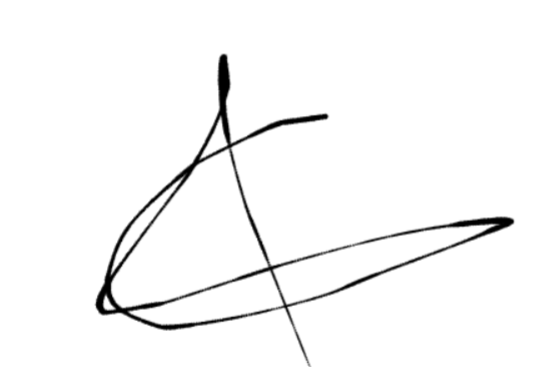 . . . . . . . . . . . . . . . . . . . . . .  		. . . . . . . . . . . . . . . . . . . Date14/05/2024Budget Line:1.1.1 - Production Line1.1.12 - Production LineProcedure Code:SupplyOLT01Cesvi project Title:WASTE or RESOURCE: Enterprises and Municipalities’ responsibilityAICS project code:AID 12590/01/08Item (description):QuantityUnit PriceTotal PricePelleting machine (300 to 400 KG per hour, pellet size 8 mm)1Screw conveyor with hopper and magnet1Screw conveyor with larger hopper (inverter driven)1Cooling belt conveyor (4 meters)1Control panel1Installations including: cabling, electric works, full 2 weeks of training, and warranty of proper production1Warranty1Total price for production Line